                              CURRICULUM VITAEMobile: +91 8489628495,+91 9710785135Email-ID:Santhoshbalu1986@gmail.comApplication for QA/QC LAB INCHARGE/FOREMENRespected Sir,Being given to understand that you have been recruiting personnel for the above post for employment in site. I am taking this opportunity to submit my Candidature with relevant details for your kind consideration.Name 			          :         P.SanthoshkumarFathers Name			:	S. Palukkannu			Date of Birth	                     :	31.01.1986Sex			                     :         MaleMarital Status                           :        MarriedCommunication Address	: #58/W4,Mariammankovilstreet,                                                                     Kanniservaipatty(po),Chinnamanur(via), Uthamapalayam (Tk),Theni(Dist),Pin-625515Passport Details                        :   Passport No                                :      K 6718049 Place of Issue                             :       Madurai (Tamil Nadu)Expiry Date                                :       03/09/2022Educational Qualification        :          S.S.L.C (Passed)Languages Known                    :  English, Hindi, Kannada, Tamil.  TECHNICAL QUALIFICATION :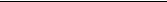 DIPLOMO IN CIVIL  -  Karnataka  Open  UniversityBA-Public Administration –Tamilnadu Open UniversityElectronic Mechanic in Government I.T.I TheniWork Experience Details 1   L&T ECC Division M/S. COGNIZANT TECHNOLOGY SOLUTIONS (I) Ltd       Mepz Tambaram   Chennai- 45 Tamil Nadu01.08.2008 To 14.03.2009..2.L&T ECC Division M/S. JIPMERGorimedu Pondicherry 18.03.2009 To 25.07.2009.3   L&T ECC Division M/S. TATA CONSULTANCY LtdSipcot Siruseri Chennai.Tamilnadu31.07 .2009 To 24.04.2010.4L&T ECC Division M/S. COGNIZANT TECHNOLOGY SOLUTIONS(I) LtdSipcot Siruseri Chennai. Tamilnadu27.04.2010  To 29.02.2012.5    ALFARAA INFRA PROJECTS (P) Ltd  M/S. PATEL REALTY(I) Ltd,NeoTown,ElectronicCityBangalore --100    Karnataka.       12.03.2012 To 25.06.2013       6    ALFARAA INFRA PROJECTS(P)LtdM/S AZVENBREATHE REALTY(I)Ltd .   Sarjapura, Bangalore, Karnataka  26.06.2013 To 10.11.20147    STG READYMIX CONCRETE,Hebbal, Mysore.         12.11.14 To 30.11.15                                                                                                                                                                                                                     8   THAMERABHARANE READYMIX CONCRETE,  Tenkasi,Tirunelveli.         21.12.15 TO till dateTOTAL EXPERIENCE:             9 Years in the field of QA/ QC LabIncharge.Responsibility of Work :For the best quality control without any compromise.All the construction raw material testing at the present of the consultant (or) client.Site laboratory test can be perfumed by me are as below:Concrete mix design prepareTrial mixFine aggregateCourse aggregateCement testCompressive strengthFresh concrete  Slump test Brick & concrete block testSoil testRolling margin (steel)  Sent to external lab testingSteelWaterAdmixture Concrete CubesOn Field Experience inDaily QA / QC Lab register & file up dating.Test report submitted to client.Frequency of lab testingSite QA/QC checking of all concrete instrument& material.Daily concrete protection of batching plant and dispatch.B/Plant monthly calibration                                                                                                            Team working with other department for the progress of the project         DECLARATION:I hereby declare that the above information is true that’s my best of knowledge and belief.Thanking you         SignaturePlace	:						Date	:                                                                       (P.Santhoshkumar)